Уважаемые жители Апшеронского района!В МБУЗ «ЦРБ Апшеронского района» с 2014г. оказывается паллиативная медицинская помощь инкурабельным больным (больным с неизлечимыми заболеваниями). Паллиативную помощь оказывают в хирургическом отделении, в неврологическом отделении, в терапевтическом отделении и в Хадыженской городской больнице. При оказании паллиативной помощи выполняются задачи и достигаются цели: 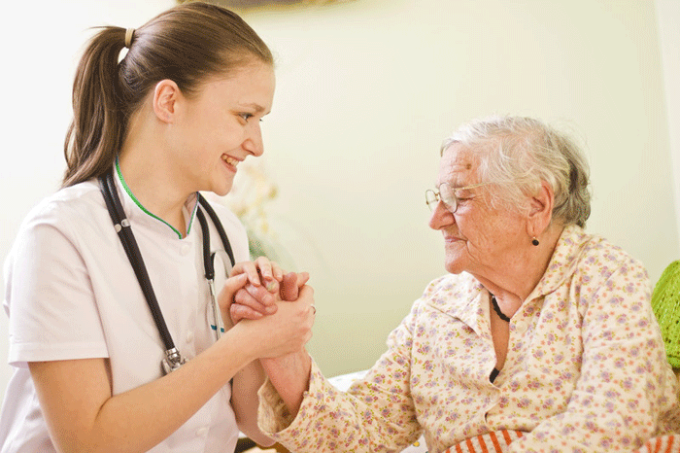 -приводится адекватное обезболивание и купирование других тягостных симптомов;-оказывается психологическая поддержка больного и ухаживающих за ним родственников;-обеспечивается удовлетворение духовных потребностей больного и его близких;-улучшается качество жизни пациента и также положительно влияет на течение болезни;-при достаточно своевременном проведении мероприятий в совокупности с другими методами лечения продлевается жизнь больного.Если Вы (или Ваши родственники) нуждаются в оказании паллиативной помощи, необходимо обратиться к Вашему лечащему врачу.